Początek formularzaDół formularzaOgłoszenie nr 83701 - 2017 z dnia 2017-05-16 r. Nowy Korczyn: 
OGŁOSZENIE O ZMIANIE OGŁOSZENIA OGŁOSZENIE DOTYCZY:Ogłoszenia o zamówieniu INFORMACJE O ZMIENIANYM OGŁOSZENIUNumer: 509349-N-2017
Data: 16/05/2017SEKCJA I: ZAMAWIAJĄCYGmina Nowy Korczyn, Krajowy numer identyfikacyjny 29101042900000, ul. ul. Krakowska  1, 28136   Nowy Korczyn, woj. świętokrzyskie, państwo Polska, tel. 413 771 003, e-mail inwestycje@nowykorczyn.pl, faks 413 771 044. 
Adres strony internetowej (url): www.nowykorczyn.pl 
Adres profilu nabywcy: 
Adres strony internetowej, pod którym można uzyskać dostęp do narzędzi i urządzeń lub formatów plików, które nie są ogólnie dostępne: SEKCJA II: ZMIANY W OGŁOSZENIU II.1) Tekst, który należy zmienić:Miejsce, w którym znajduje się zmieniany tekst:
Numer sekcji: ZAŁĄCZNIK I
Punkt: 
W ogłoszeniu jest: Część nr: 1 Nazwa: Budowa kanalizacji sanitarnej w miejscowości Górnowola 4) Czas trwania lub termin wykonania: okres w miesiącach: okres w dniach: data rozpoczęcia: data zakończenia: 2018-03-30 00:00:00 
W ogłoszeniu powinno być: Część nr: 1 Nazwa: Budowa kanalizacji sanitarnej w miejscowości Górnowola 4) Czas trwania lub termin wykonania: okres w miesiącach: okres w dniach: data rozpoczęcia: data zakończenia: 2018-05-30 00:00:00 

Miejsce, w którym znajduje się zmieniany tekst:
Numer sekcji: ZAŁĄCZNIK I
Punkt: 
W ogłoszeniu jest: Część nr: 2 Nazwa: Budowa sieci wodociągowych w msc. Kawęczyn gm. Nowy Korczyn 4) Czas trwania lub termin wykonania: okres w miesiącach: okres w dniach: data rozpoczęcia: data zakończenia: 2018-05-30 00:00:00 
W ogłoszeniu powinno być: Część nr: 2 Nazwa: Budowa sieci wodociągowych w msc. Kawęczyn gm. Nowy Korczyn 4) Czas trwania lub termin wykonania: okres w miesiącach: okres w dniach: data rozpoczęcia: data zakończenia: 2018-03-30 00:00:00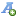 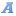 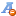 